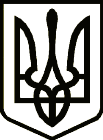 УкраїнаНОВГОРОД – СІВЕРСЬКА МІСЬКА РАДАЧЕРНІГІВСЬКОЇ ОБЛАСТІ(п’ятнадцята  позачергова сесія VIІI скликання)РІШЕННЯ24 грудня 2021 року                                                                                            № 559 Про затвердження проекту землеустроющодо відведення земельної ділянки та передачу її у власність	Розглянувши подані заяви щодо затвердження проекту землеустрою для оформлення права власності на земельні ділянки, відповідно до ст. ст. 12, 33, 81, 118, 121, 122, 186 Земельного кодексу України,  керуючись ст. 26, 59 Закону України "Про місцеве самоврядування в Україні", міська рада ВИРІШИЛА:1. Затвердити проект землеустрою щодо відведення земельної ділянки     у власність з кадастровим номером 7423681200:02:000:0272 для ведення особистого селянського господарства за рахунок земель комунальної власності, ненаданих у власність або у постійне користування, Мишко Тетяні Іванівні, загальною площею – 0,1768 га, за адресою: с. Лоска, Новгород-Сіверський район, Чернігівська область:1) безкоштовно передати у власність земельну ділянку з кадастровим номером 7423681200:02:000:0272 Мишко Тетяні Іванівні ;2)  Мишко Тетяні Іванівні, провести державну реєстрацію нерухомого майна - земельної ділянки.2. Затвердити проект землеустрою щодо відведення земельної ділянки     у власність з кадастровим номером 7423686200:01:000:0319 для ведення особистого селянського господарства за рахунок земель комунальної власності, ненаданих у власність або у постійне користування, Мицкан Світлані Володимирівні, загальною площею – 1,0000 га, за адресою: с. Лісконоги, Новгород-Сіверський район, Чернігівська область:1) безкоштовно передати у власність земельну ділянку з кадастровим номером 7423686200:01:000:0319 Мицкан Світлані Володимирівні  ;2) Мицкан Світлані Володимирівні, провести державну реєстрацію нерухомого майна - земельної ділянки.3. Затвердити проект землеустрою щодо відведення земельної ділянки     у власність з кадастровим номером 7423683200:10:001:0059 для ведення особистого селянського господарства за рахунок земель комунальної власності, ненаданих у власність або у постійне користування, Костюнику Григорію Анатолійовичу, загальною площею – 2,0000 га, на території Новгород-Сіверської міської територіальної громади (за межами населених пунктів):1) безкоштовно передати у власність земельну ділянку з кадастровим номером 7423683200:10:001:0059  Костюнику Григорію Анатолійовичу;2) Костюнику Григорію Анатолійовичу, провести державну реєстрацію нерухомого майна - земельної ділянки.4. Затвердити проект землеустрою щодо відведення земельної ділянки     у власність з кадастровим номером 7423682400:05:000:0205 для ведення особистого селянського господарства за рахунок земель комунальної власності, ненаданих у власність або у постійне користування, Голован Марині Михайлівні, загальною площею – 2,0000 га, на території Новгород-Сіверської міської територіальної громади (за межами населених пунктів):1) безкоштовно передати у власність земельну ділянку з кадастровим номером 7423682400:05:000:0205  Голован Марині Михайлівні;2) Голован Марині Михайлівні, провести державну реєстрацію нерухомого майна - земельної ділянки.5. Затвердити проект землеустрою щодо відведення земельної ділянки     у власність з кадастровим номером 7423682400:05:000:0202 для ведення особистого селянського господарства за рахунок земель комунальної власності, ненаданих у власність або у постійне користування, Головану Дмитру Юрійовичу, загальною площею – 2,0000 га, на території Новгород-Сіверської міської територіальної громади (за межами населених пунктів):1) безкоштовно передати у власність земельну ділянку з кадастровим номером 7423682400:05:000:0202 Головану Дмитру Юрійовичу;2) Головану Дмитру Юрійовичу, провести державну реєстрацію нерухомого майна - земельної ділянки.6. Затвердити проект землеустрою щодо відведення земельної ділянки     у власність з кадастровим номером 7423687800:01:000:0228 для ведення особистого селянського господарства за рахунок земель комунальної власності, ненаданих у власність або у постійне користування, Кисіль Валентині Миколаївні, загальною площею – 0,9080 га, за адресою: с. Орлівка, Новгород-Сіверський район, Чернігівська область:1) безкоштовно передати у власність земельну ділянку з кадастровим номером 7423687800:01:000:0228  Кисіль Валентині Миколаївні ;2) Кисіль Валентині Миколаївні, провести державну реєстрацію нерухомого майна - земельної ділянки.7. Затвердити проект землеустрою щодо відведення земельної ділянки     у власність з кадастровим номером 7423682400:05:000:0204 для ведення особистого селянського господарства за рахунок земель комунальної власності, ненаданих у власність або у постійне користування, Бездітко Дмитру Михайловичу, загальною площею – 2,0000 га, на території Новгород-Сіверської міської територіальної громади (за межами населених пунктів):1) безкоштовно передати у власність земельну ділянку з кадастровим номером 7423682400:05:000:0204 Бездітко Дмитру Михайловичу;2) Бездітко Дмитру Михайловичу, провести державну реєстрацію нерухомого майна - земельної ділянки.8. Затвердити проект землеустрою щодо відведення земельної ділянки     у власність з кадастровим номером 7423689800:01:000:0105 для ведення особистого селянського господарства за рахунок земель комунальної власності, ненаданих у власність або у постійне користування, Биковій Людмилі Григорівні, загальною площею – 0,5680 га, за адресою: с.Шептаки, Новгород-Сіверський район, Чернігівська область:1) безкоштовно передати у власність земельну ділянку з кадастровим номером 7423689800:01:000:0105 Биковій Людмилі Григорівні ;2) Биковій Людмилі Григорівні, провести державну реєстрацію нерухомого майна - земельної ділянки.9. Затвердити проект землеустрою щодо відведення земельної ділянки     у власність з кадастровим номером 7423681200:01:000:0568 для ведення особистого селянського господарства за рахунок земель комунальної власності, ненаданих у власність або у постійне користування, Турок Валентині Михайлівні, загальною площею – 0,1530 га, за адресою: с. Блистова, Новгород-Сіверський район, Чернігівська область:1) безкоштовно передати у власність земельну ділянку з кадастровим номером 7423681200:01:000:0568 Турок Валентині Михайлівні;2) Турок Валентині Михайлівні, провести державну реєстрацію нерухомого майна - земельної ділянки.10. Затвердити проект землеустрою щодо відведення земельної ділянки     у власність з кадастровим номером 7423683600:02:000:0098 для ведення особистого селянського господарства за рахунок земель комунальної власності, ненаданих у власність або у постійне користування, Миненку Олександру Івановичу, загальною площею – 2,0000 га, за адресою: с. Гірки, Новгород-Сіверський район, Чернігівська область:1) безкоштовно передати у власність земельну ділянку з кадастровим номером 7423683600:02:000:0098 Миненку Олександру Івановичу;2) Миненку Олександру Івановичу, провести державну реєстрацію нерухомого майна - земельної ділянки.11. Затвердити проект землеустрою щодо відведення земельної ділянки     у власність з кадастровим номером 7423681200:01:000:0569 для ведення особистого селянського господарства за рахунок земель комунальної власності, ненаданих у власність або у постійне користування, Безручко Тетяні Олексіївні, загальною площею – 1,0000 га, за адресою: с. Блистова, Новгород-Сіверський район, Чернігівська область:1) безкоштовно передати у власність земельну ділянку з кадастровим номером 7423681200:01:000:0569 Безручко Тетяні Олексіївні ;2) Безручко Тетяні Олексіївні, провести державну реєстрацію нерухомого майна - земельної ділянки.12. Затвердити проект землеустрою щодо відведення земельної ділянки     у власність з кадастровим номером 7423684700:11:000:0409 для ведення особистого селянського господарства за рахунок земель комунальної власності, ненаданих у власність або у постійне користування, Рябко Ларисі Володимирівні, загальною площею – 2,0000 га, на території Новгород-Сіверської міської територіальної громади (за межами населених пунктів):1) безкоштовно передати у власність земельну ділянку з кадастровим номером 7423682400:11:000:0409 Рябко Ларисі Володимирівні;2) Рябко Ларисі Володимирівні, провести державну реєстрацію нерухомого майна - земельної ділянки.13. Затвердити проект землеустрою щодо відведення земельної ділянки     у власність з кадастровим номером 7423684700:10:000:1094 для ведення особистого селянського господарства за рахунок земель комунальної власності, ненаданих у власність або у постійне користування, Надточію Дмитру Валерійовичу, загальною площею – 2,0000 га, на території Новгород-Сіверської міської територіальної громади (за межами населених пунктів):1) безкоштовно передати у власність земельну ділянку з кадастровим номером 7423684700:10:000:1094 Надточію Дмитру Валерійовичу ;2) Надточію Дмитру Валерійовичу, провести державну реєстрацію нерухомого майна - земельної ділянки.14. Затвердити проект землеустрою щодо відведення земельної ділянки     у власність з кадастровим номером 7423684700:10:000:1092 для ведення особистого селянського господарства за рахунок земель комунальної власності, ненаданих у власність або у постійне користування, Надточію Сергію Валерійовичу, загальною площею – 2,0000 га, на території Новгород-Сіверської міської територіальної громади (за межами населених пунктів):1) безкоштовно передати у власність земельну ділянку з кадастровим номером 7423684700:10:000:1092 Надточію Сергію Валерійовичу ;2) Надточію Сергію Валерійовичу, провести державну реєстрацію нерухомого майна - земельної ділянки.15. Затвердити проект землеустрою щодо відведення земельної ділянки     у власність з кадастровим номером 7423684700:10:000:1093 для ведення особистого селянського господарства за рахунок земель комунальної власності, ненаданих у власність або у постійне користування, Надточій Світлані Василівні, загальною площею – 2,0000 га, на території Новгород-Сіверської міської територіальної громади (за межами населених пунктів):1) безкоштовно передати у власність земельну ділянку з кадастровим номером 7423684700:10:000:1093 Надточій Світлані Василівні ;2) Надточій Світлані Василівні, провести державну реєстрацію нерухомого майна - земельної ділянки.16. Затвердити проект землеустрою щодо відведення земельної ділянки     у власність з кадастровим номером 7423684000:04:000:1026 для ведення особистого селянського господарства за рахунок земель комунальної власності, ненаданих у власність або у постійне користування, Солощенко Любові Миколаївні, загальною площею – 1,4195 га, на території Новгород-Сіверської міської територіальної громади (за межами населених пунктів):1) безкоштовно передати у власність земельну ділянку з кадастровим номером 7423684000:04:000:1026 Солощенко Любові Миколаївні;2) Солощенко Любові Миколаївні, провести державну реєстрацію нерухомого майна - земельної ділянки.17. Затвердити проект землеустрою щодо відведення земельної ділянки     у власність з кадастровим номером 7423683600:04:000:0418 для ведення особистого селянського господарства за рахунок земель комунальної власності, ненаданих у власність або у постійне користування, Тарапон Ніні Василівні, загальною площею – 2,0000 га, на території Новгород-Сіверської міської територіальної громади (за межами населених пунктів):1) безкоштовно передати у власність земельну ділянку з кадастровим номером 7423683600:04:000:0418 Тарапон Ніні Василівні ;2) Тарапон Ніні Василівні, провести державну реєстрацію нерухомого майна - земельної ділянки.18. Затвердити проект землеустрою щодо відведення земельної ділянки     у власність з кадастровим номером 7423682400:05:000:0213 для ведення особистого селянського господарства за рахунок земель комунальної власності, ненаданих у власність або у постійне користування, Пузану Петру Михайловичу , загальною площею – 2,0000 га, на території Новгород-Сіверської міської територіальної громади (за межами населених пунктів):1) безкоштовно передати у власність земельну ділянку з кадастровим номером 7423682400:05:000:0213 Пузану Петру Михайловичу ;2) Пузану Петру Михайловичу, провести державну реєстрацію нерухомого майна - земельної ділянки.19. Затвердити проект землеустрою щодо відведення земельної ділянки     у власність з кадастровим номером 7423682400:08:000:0665 для ведення особистого селянського господарства за рахунок земель комунальної власності, ненаданих у власність або у постійне користування, Рамусю Андрію Володимировичу , загальною площею – 2,0000 га, на території Новгород-Сіверської міської територіальної громади (за межами населених пунктів):1) безкоштовно передати у власність земельну ділянку з кадастровим номером 7423682400:08:000:0665 Рамусю Андрію Володимировичу ;2) Рамусю Андрію Володимировичу, провести державну реєстрацію нерухомого майна - земельної ділянки.20. Затвердити проект землеустрою щодо відведення земельної ділянки     у власність з кадастровим номером 7423683600:04:000:0410 для ведення особистого селянського господарства за рахунок земель комунальної власності, ненаданих у власність або у постійне користування, Білозор Анні Олександрівні, загальною площею – 2,0000 га, на території Новгород-Сіверської міської територіальної громади (за межами населених пунктів):1) безкоштовно передати у власність земельну ділянку з кадастровим номером 7423683600:04:000:0410 Білозор Анні Олександрівні ;2) Білозор Анні Олександрівні, провести державну реєстрацію нерухомого майна - земельної ділянки.21. Затвердити проект землеустрою щодо відведення земельної ділянки     у власність з кадастровим номером 7423683600:04:000:0411 для ведення особистого селянського господарства за рахунок земель комунальної власності, ненаданих у власність або у постійне користування, Білозору Олександру Петровичу, загальною площею – 2,0000 га, на території Новгород-Сіверської міської територіальної громади (за межами населених пунктів):1) безкоштовно передати у власність земельну ділянку з кадастровим номером 7423683600:04:000:0411 Білозору Олександру Петровичу ;2) Білозору Олександру Петровичу, провести державну реєстрацію нерухомого майна - земельної ділянки.22. Затвердити проект землеустрою щодо відведення земельної ділянки     у власність з кадастровим номером 7423689800:05:000:1011 для ведення товарного сільськогосподарського виробництва за рахунок земель комунальної власності, ненаданих у власність або у постійне користування, Луню Дмитру Петровичу, загальною площею – 6,8300 га, на території Новгород-Сіверської міської територіальної громади (за межами населених пунктів):1) безкоштовно передати у власність земельну ділянку з кадастровим номером 7423689800:05:000:1011 Луню Дмитру Петровичу ;2) Луню Дмитру Петровичу, провести державну реєстрацію нерухомого майна - земельної ділянки. 23. Затвердити проект землеустрою щодо відведення земельної ділянки     у власність з кадастровим номером 7423685000:10:000:0525 для ведення особистого селянського господарства за рахунок земель комунальної власності, ненаданих у власність або у постійне користування, Войстрик Ганні Іванівні, загальною площею – 2,0000 га, на території Новгород-Сіверської міської територіальної громади (за межами населених пунктів):1) безкоштовно передати у власність земельну ділянку з кадастровим номером 7423685000:10:000:0525 Войстрик Ганні Іванівні ;2) Войстрик Ганні Іванівні, провести державну реєстрацію нерухомого майна - земельної ділянки.24. Затвердити проект землеустрою щодо відведення земельної ділянки     у власність з кадастровим номером 7423685000:10:000:0524 для ведення особистого селянського господарства за рахунок земель комунальної власності, ненаданих у власність або у постійне користування, Войстрику Володимиру Сергійовичу, загальною площею – 2,0000 га, на території Новгород-Сіверської міської територіальної громади (за межами населених пунктів):1) безкоштовно передати у власність земельну ділянку з кадастровим номером 7423685000:10:000:0524 Войстрику Володимиру Сергійовичу ;2) Войстрику Володимиру Сергійовичу, провести державну реєстрацію нерухомого майна - земельної ділянки.25. Затвердити проект землеустрою щодо відведення земельної ділянки     у власність з кадастровим номером 7423685000:10:000:0526 для ведення особистого селянського господарства за рахунок земель комунальної власності, ненаданих у власність або у постійне користування, Войстрику Сергію Миколайовичу, загальною площею – 2,0000 га, на території Новгород-Сіверської міської територіальної громади (за межами населених пунктів):1) безкоштовно передати у власність земельну ділянку з кадастровим номером 7423685000:10:000:0526 Войстрику Сергію Миколайовичу ;2) Войстрику Сергію Миколайовичу, провести державну реєстрацію нерухомого майна - земельної ділянки.26. Затвердити проект землеустрою щодо відведення земельної ділянки     у власність з кадастровим номером 7423685000:03:000:0171 для ведення особистого селянського господарства за рахунок земель комунальної власності, ненаданих у власність або у постійне користування, Мезьку Володимиру Анатолійовичу, загальною площею – 2,0000 га, за адресою: с. Дробишів, Новгород-Сіверський район, Чернігівська область:1) безкоштовно передати у власність земельну ділянку з кадастровим номером 7423685000:03:000:0171 Мезьку Володимиру Анатолійовичу;2) Мезьку Володимиру Анатолійовичу, провести державну реєстрацію нерухомого майна - земельної ділянки.27. Затвердити проект землеустрою щодо відведення земельної ділянки     у власність з кадастровим номером 7423685800:05:000:0528 для ведення особистого селянського господарства за рахунок земель комунальної власності, ненаданих у власність або у постійне користування, Попелусі Олені Миколаївні, загальною площею – 2,0000 га, на території Новгород-Сіверської міської територіальної громади (за межами населених пунктів): 1) безкоштовно передати у власність земельну ділянку з кадастровим номером 7423685800:05:000:0528 Попелусі Олені Миколаївні;2) Попелусі Олені Миколаївні, провести державну реєстрацію нерухомого майна - земельної ділянки.28. Затвердити проект землеустрою щодо відведення земельної ділянки     у власність з кадастровим номером 7423685800:05:000:0527 для ведення особистого селянського господарства за рахунок земель комунальної власності, ненаданих у власність або у постійне користування, Попелусі Миколі Олексійовичу, загальною площею – 2,0000 га, на території Новгород-Сіверської міської територіальної громади (за межами населених пунктів):1) безкоштовно передати у власність земельну ділянку з кадастровим номером 7423685800:05:000:0527 Попелусі Миколі Олексійовичу ;2) Попелусі Миколі Олексійовичу, провести державну реєстрацію нерухомого майна - земельної ділянки.29. Затвердити проект землеустрою щодо відведення земельної ділянки     у власність з кадастровим номером 7423681200:02:000:0279 для ведення особистого селянського господарства за рахунок земель комунальної власності, ненаданих у власність або у постійне користування, Снітку Миколі Івановичу, загальною площею – 0,3937 га, за адресою: с. Лоска, Новгород-Сіверський район, Чернігівська область:1) безкоштовно передати у власність земельну ділянку з кадастровим номером 7423681200:02:000:0279 Снітку Миколі Івановичу ;2) Снітку Миколі Івановичу, провести державну реєстрацію нерухомого майна - земельної ділянки.30. Контроль за виконанням рішення покласти на постійну комісію міської ради з питань земельних відносин та екології.Міський голова                                                             		Л. Ткаченко